1. Divizibilitatea numerelor naturale - autor Cristian Dragomir, Șc. Dragomiresti, Dâmbovita  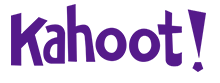 https://play.kahoot.it/v2/?quizId=c011e485-0f22-43c7-bb48-1d8a14d719c42.Mulțimi - autor Cristian Dragomir, Sc. Dragomiresti, Dambovita https://play.kahoot.it/v2/?quizId=a5be1aa2-dfb8-4145-8367-0e1178d111453. Rapoarte și proporții - autor Cristian Dragomir, Sc. Dragomiresti, Dambovita https://play.kahoot.it/v2/?quizId=8787dc65-14ab-4a81-9533-ea4e8bd7308b4. Mărimi direct / invers proporționale - autor Cristian Dragomir, Sc. Dragomiresti, Dambovita https://play.kahoot.it/v2/?quizId=adfe88ef-4f0e-4913-bfe5-8656478a93ca5. Operații cu numere raționale pozitive - autor Cristi Dragomir, Șc. Dragomiresti, Dambovita https://play.kahoot.it/v2/?quizId=f49bb2b2-5ce3-49a6-85dc-e5846f5b4ca8